	ورقة عمل أنشطة تنمويةمادة علم النفس والإجتماع الصف الحادي عشرعنوان الدرس: تعريف علم النفساليوم: ............................                                التاريخ: ..........................................عرف ما يلي ؟علم النفس................................................................................................................سلوك.....................................................................................................................استجابه...................................................................................................................مثير........................................................................................................................اقرأ الفقرة المعروضة امامك  اذكر نوع المنهج المستخدم في دراسة علم النفس للسلوك الانساني ؟.........................................................................................................شاهد الموقف التمثيلي ثم استنتج العلاقه بين المثير والاستجابة لفهم السلوك ؟....................................................................................................................................................................................................................لاحظ الصور المعروضة  علل  ان سلوك الفرد ثابت الى حد كبير ؟ 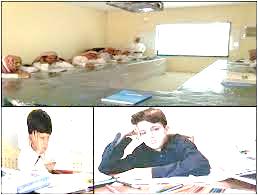 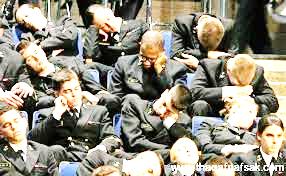 ,,,,,,,,,,,,,,,,,,,,,,,,,,,,,,,,,,,,,,,,,,,,,,,,,,,,,,,,,,,,,,,,,,,,,,,,,,,,,,,,,,,,,,,,,,,,,,,,,,,,,,,,,,,,,,,,,,,,,,,,,,,,,,,,,,,,,,,,,,,,,,,,,,,,,,,,,,,,,,,,,,,,,,,,,,,,,,,,,,,,,,,,,,,,,,,,,,,,,,,,,,,,,,,,,,,,,,,,,,,,,,,,,,,,,,,,,,,,,,,,,,,,,,,,,,,,,,,,,,,,,,,,,,,,,,,,,,,,,,,,,,,,,,,,,,,,,,,,,,,,,,,,,,,,,,,,,,,,,,,,,,,,,,,,,,,,,,,,,,,,,,,,,,,,,,,,,,,,,,,,,,,,,,,,,,,,,,,,,,,,,,,,,,,,,,,,,,,,,,,,,,,,,,,,,,,,,,,,,,,,,,,,,,,,,,,,,,,,,,,,,,,,,,,,,,,,,,,,,,,,,,,,,,,,,,,,اللاصفي            عرف كل من  1 السلوك       2 استجابة                               1علل ثبات السلوك الانساني لحد كبير لدي علماء النفس                                      2اذكر اهمية دراسة علم النفس لفهم السلوك الانساني